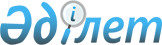 Целиноград аудандық мәслихатының 2016 жылғы 23 қарашадағы № 70/8-6 "Целиноград ауданы елді мекендерінің жерлеріне жер салығының мөлшерлемелерін жоғарылату туралы" шешіміне өзгерістер енгізу туралы
					
			Күшін жойған
			
			
		
					Ақмола облысы Целиноград аудандық мәслихатының 2018 жылғы 30 қаңтардағы № 182/25-6 шешімі. Ақмола облысының Әділет департаментінде 2018 жылғы 15 ақпанда № 6402 болып тіркелді. Күші жойылды - Ақмола облысы Целиноград аудандық мәслихатының 2022 жылғы 25 шілдедегі № 162/29-7 шешімімен
      Ескерту. Күші жойылды - Ақмола облысы Целиноград аудандық мәслихатының 25.07.2022 № 162/29-7 (алғашқы ресми жарияланған күнінен кейін күнтізбелік он күн өткен соң қолданысқа енгізіледі) шешімімен.
      "Құқықтық актілер туралы" Қазақстан Республикасының 2016 жылғы 6 сәуірдегі Заңының 26-бабына, "Ақмола облысы Целиноград ауданының әкімшілік-аумақтық құрылысынын өзгерту туралы" Ақмола облысы әкімдігінің 2017 жылғы 13 желтоқсандағы № А-12/567 қаулысы және Ақмола облыстық мәслихатының 2017 жылғы 13 желтоқсандағы № 6С-17-6 (Нормативтік құқықтық актілерді мемлекеттік тіркеу тізілімінде № 6274 болып тіркелген) сәйкес Целиноград аудандық мәслихаты ШЕШІМ ҚАБЫЛДАДЫ:
      1. Целиноград аудандық мәслихатының "Целиноград ауданы елді мекендерінің жерлеріне жер салығының мөлшерлемелерін жоғарылату туралы" 2016 жылғы 23 қарашадағы № 70/8-6 (Нормативтік құқықтық актілерді мемлекеттік тіркеу тізілімінде № 5656 болып тіркелген, 2017 жылғы 6 қаңтарда Қазақстан Республикасы нормативтік құқықтық актілерінің эталондық бақылау банкінде электрондық түрде жарияланған) шешіміне келесі өзгерістер енгізілсін:
      1) кіріспеде келесі редакцияда баяндалсын:
      "Салық және бюджетке төленетін басқа да міндетті төлемдер туралы (Салық кодексі)" Қазақстан Республикасы 2017 жылғы 25 желтоқсандағы Кодексінің 510-бабының 1-тармағына сәйкес Целиноград аудандық мәслихаты ШЕШІМ ҚАБЫЛДАДЫ:";
      2) қосымшада, кестенің 3-бағанында:
      жетінші жолда (аймақ нөмірі III) "Мәншүк ауылдық округі" алынып тасталсын, жиырма үшінші жолды (аймақ нөмірі IV) "01-011-093 Разъезд № 93 (Тасты ауылдық округі)" алынып тасталсын;
      3) тақырыпта және қазақ тіліндегі барлық мәтін бойынша: "жоғарылату", "жоғарылатылсын", "жоғарылатылған" сөздері "арттыру", "арттырылсын", "арттырылған" сөздерімен ауыстырылсын, орыс тіліндегі мәтін өзгермейді.
      2. Осы шешім Ақмола облысының Әділет департаментінде мемлекеттік тіркелген күнінен бастап күшіне енеді және ресми жарияланған күнінен бастап қолданысқа енгізіледі.
      "КЕЛІСІЛДІ"
      30.01.2018
      30.01.2018
					© 2012. Қазақстан Республикасы Әділет министрлігінің «Қазақстан Республикасының Заңнама және құқықтық ақпарат институты» ШЖҚ РМК
				
      Целиноград аудандықмәслихаты сессиясыныңтөрайымы

С.Абеева

      Целиноград аудандықмәслихатының хатшысы

Б.Жанбаев

      Целиноград ауданыныңәкімі

М.Тәткеев

      "Қазақстан РеспубликасыҚаржы министрлігінің Мемлекеттіккірістер комитеті Ақмола облысыбойынша Мемлекеттік кірістердепартаментінің Целиноград ауданыбойынша мемлекеттік кірістербасқармасы" республикалықмемлекеттік мекемесінің басшысы

А.Жантеміров
